DELIBERAÇÃO N° 23/2020 – CD-CAU/BRO CONSELHO DIRETOR – CD-CAU/BR e os coordenadores das comissões especiais do CAU/BR, reunido extraordinariamente por meio de videoconferência, no dia 26 de agosto de 2020, no uso das competências que lhe conferem no artigo 163 do Regimento Interno do CAU/BR, após análise do assunto em epígrafe, eConsiderando a Proposta nº 001/2020-CTHEP que submete à apreciação do Conselho Diretor o fluxo de análise de proposições em tramitação no Congresso Nacional.DELIBEROU:1 – Aprovar o fluxo de análise das proposições em tramitação no Congresso Nacional, conforme anexo, para subsidiar a atuação da Assessoria de Relações Institucionais e Parlamentares no Congresso Nacional,com base nas seguintes diretrizes:a. Escolha de proposições consideradas prioritárias, identificadas pela Assessoria de Relações Institucionais e Parlamentares do CAU/BR (AIP) e cadastradas como de interesse do Conselho.b. Após identificação, a AIP apresenta os projetos de lei para conhecimento da CTHEP, quando constituída, e do CEAU.c. As proposições, após identificadas e incluídas no Portal de Manifestações, serão enviadas ao Conselho Diretor para parecer de relevância e encaminhamentos;d. Após manifestação do Conselho Diretor, a AIP elaborará, no prazo de 10 (dez)dias, análise prévia para subsidiar deliberações das Comissões pertinentes.e. Inserção dos resultados obtidos no Portal de Manifestação.2 - Encaminhar para publicação no sítio eletrônico do CAU/BR.Brasília-DF, 26 de agosto de 2020.Considerando a autorização do Conselho Diretor, a necessidade de ações cautelosas em defesa da saúde dos membros do Plenário, convidados e colaboradores do Conselho e a implantação de reuniões deliberativas virtuais, atesto a veracidade e a autenticidade das informações prestadas.DANIELA DEMARTINISecretária Geral da Mesa do CAU/BR 97ª REUNIÃO ORDINÁRIA DO CD-CAU/BR VideoconferênciaFolha de VotaçãoANEXOPROPOSTA DE FLUXO DO CAU/BR PARA ANÁLISE DAS PROPOSIÇÕES LEGISLATIVAS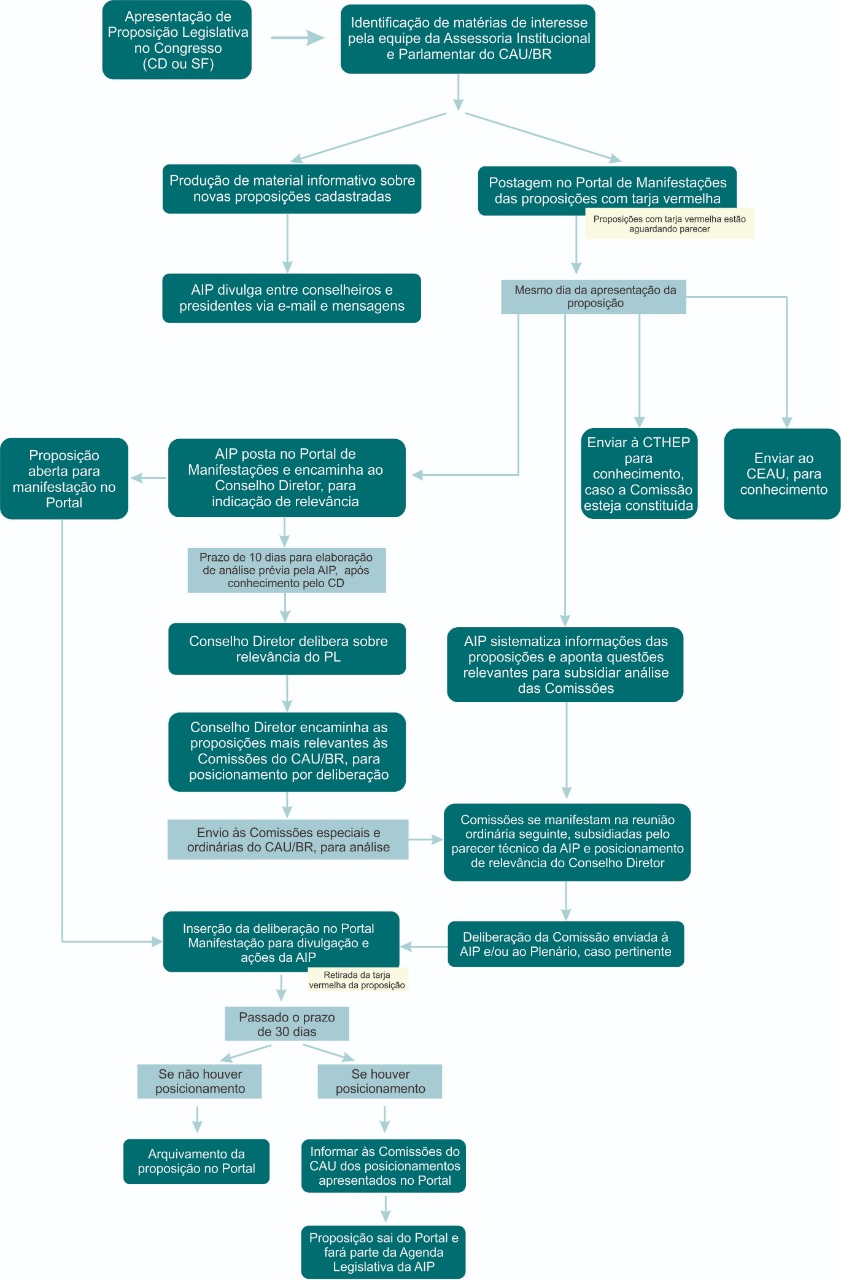 PROCESSOPROTOCOLO SICCAU Nº 1146969/2020INTERESSADOCAU/BRASSUNTOPROPOSTA DE SISTEMATIZAÇÃO DE FLUXO ADMINISTRATIVO PARA POSICIONAMENTO DAS PROPOSIÇÕES LEGISLATIVAS DE INTERESSE DO CAU/BRUFFunçãoConselheiroVotaçãoVotaçãoVotaçãoVotaçãoUFFunçãoConselheiroSimNãoAbstAusênBACoordenador da CEDGuivaldo D’Alexandria Baptista XCEPresidenteLuciano Guimarães-DFCoordenador da CPFiRaul Wanderley GradimXPRCoordenador da COAJeferson Dantas Navolar XRNCoordenadora da CEPPatrícia Silva Luz de Macedo XIESCoordenadora da CEFAndrea Lucia Vilella Arruda XHistórico da votação:97ª REUNIÃO DO CONSELHO DIRETORData:26/08/2020Matéria em votação: Proposta de sistematização de fluxo administrativo para posicionamento das Proposições Legislativas de interesse do CAU/BR.Resultado da votação: Sim (05) Não (0) Abstenções (0) Ausências (0) Total (06)Ocorrências: Assessoria Técnica: Daniela Demartini        Condução dos trabalhos (coordenador): Luciano GuimarãesHistórico da votação:97ª REUNIÃO DO CONSELHO DIRETORData:26/08/2020Matéria em votação: Proposta de sistematização de fluxo administrativo para posicionamento das Proposições Legislativas de interesse do CAU/BR.Resultado da votação: Sim (05) Não (0) Abstenções (0) Ausências (0) Total (06)Ocorrências: Assessoria Técnica: Daniela Demartini        Condução dos trabalhos (coordenador): Luciano GuimarãesHistórico da votação:97ª REUNIÃO DO CONSELHO DIRETORData:26/08/2020Matéria em votação: Proposta de sistematização de fluxo administrativo para posicionamento das Proposições Legislativas de interesse do CAU/BR.Resultado da votação: Sim (05) Não (0) Abstenções (0) Ausências (0) Total (06)Ocorrências: Assessoria Técnica: Daniela Demartini        Condução dos trabalhos (coordenador): Luciano GuimarãesHistórico da votação:97ª REUNIÃO DO CONSELHO DIRETORData:26/08/2020Matéria em votação: Proposta de sistematização de fluxo administrativo para posicionamento das Proposições Legislativas de interesse do CAU/BR.Resultado da votação: Sim (05) Não (0) Abstenções (0) Ausências (0) Total (06)Ocorrências: Assessoria Técnica: Daniela Demartini        Condução dos trabalhos (coordenador): Luciano GuimarãesHistórico da votação:97ª REUNIÃO DO CONSELHO DIRETORData:26/08/2020Matéria em votação: Proposta de sistematização de fluxo administrativo para posicionamento das Proposições Legislativas de interesse do CAU/BR.Resultado da votação: Sim (05) Não (0) Abstenções (0) Ausências (0) Total (06)Ocorrências: Assessoria Técnica: Daniela Demartini        Condução dos trabalhos (coordenador): Luciano GuimarãesHistórico da votação:97ª REUNIÃO DO CONSELHO DIRETORData:26/08/2020Matéria em votação: Proposta de sistematização de fluxo administrativo para posicionamento das Proposições Legislativas de interesse do CAU/BR.Resultado da votação: Sim (05) Não (0) Abstenções (0) Ausências (0) Total (06)Ocorrências: Assessoria Técnica: Daniela Demartini        Condução dos trabalhos (coordenador): Luciano GuimarãesHistórico da votação:97ª REUNIÃO DO CONSELHO DIRETORData:26/08/2020Matéria em votação: Proposta de sistematização de fluxo administrativo para posicionamento das Proposições Legislativas de interesse do CAU/BR.Resultado da votação: Sim (05) Não (0) Abstenções (0) Ausências (0) Total (06)Ocorrências: Assessoria Técnica: Daniela Demartini        Condução dos trabalhos (coordenador): Luciano Guimarães